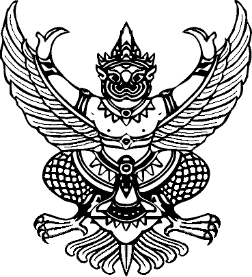 ที่  ปน ๐๐๓3.๓/ 	                   				        โรงพยาบาลแม่ลาน				 				        ๑๒๘  หมู่ที่  ๖ ตำบลแม่ลาน          อำเภอแม่ลาน  ปน 94180 					                  	พฤษภาคม  2566 เรื่อง  ติดตามค่ารักษาพยาบาลค้างชำระผู้ป่วย(ครั้งที่1)เรียน  (นาย/นาง/นางสาว)..............................................................................................		เนื่องด้วย (นาย/นาง/นางสาว)...............................................HN………………....ได้มารับรักษาพยาบาล ประเภท.....................................ในวันที่ .................................ณ โรงพยาบาลแม่ลาน  นั้นโดยมีค่าใช้จ่ายที่ต้องชำระเป็นเงิน......................บาท ซึ่งผู้รับบริการยังไม่ได้ชำระเงินตามจำนวนดังกล่าว นั้น		โรงพยาบาลแม่ลาน ขอเรียนว่าจากการรับบริการมีค่ารักษาพยาบาล เป็นเงิน...................บาท จึงขอแจ้งให้(นาย/นาง/นางสาว)...............................................ชำระเงินดังกล่าว ให้แก่โรงพยาบาลแม่ลาน ภายใน 7 วัน นับจากวันที่ได้รับเอกสารฉบับนี้ ขอขอบคุณมา ณ ที่นี้ด้วย						    ขอแสดงความนับถือ						   (นายอับดุลย์มะรุสดี ศิริกุล)						ผู้อำนวยการโรงพยาบาลแม่ลานกลุ่มงานบริหารทั่วไป (งานการเงิน)โทร ๐ ๗๓46 9482 – 3 ต่อ 2118โทรสาร  ๐ ๗๓46 9488